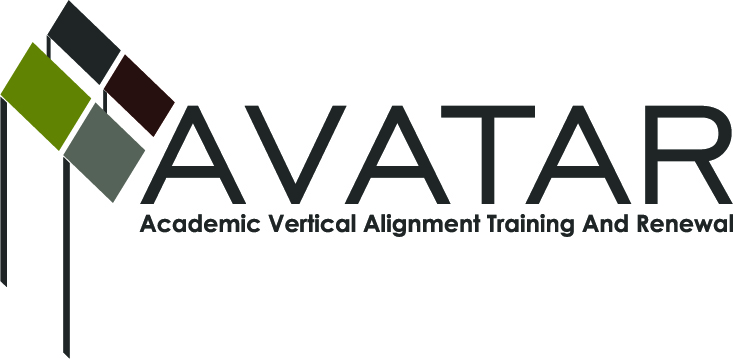 AVATAR Partnership Region: 2Meeting/Session Documentation FormForm should be completed after each meeting and given to the Regional AVATAR Coordinator/FacilitatorAgenda Format Key:  P = Presentation, F = Feedback, D = Decision-Making, W = Work Group, O = Other, with explanationAVATAR Meeting MinutesMeeting Participant ListMeeting:AVATAR Team MeetingAVATAR Team MeetingAVATAR Team MeetingAVATAR Team MeetingAVATAR Team MeetingMeeting Purpose:Information MeetingInformation MeetingInformation MeetingInformation MeetingInformation MeetingDate:September 17, 2015Start Time:3:00 p.m.End Time:4:15 p.m.Meeting Coordinator/ Facilitator:Janet M. CunninghamLocation:Location:NW Center for Advanced StudiesNW Center for Advanced StudiesMeeting Recorder:Janet M. CunninghamMeeting Timekeeper:Meeting Timekeeper:Connie NowellConnie NowellTimeTopicFormatDiscussion LeaderDesired Outcome3:00Welcome DiscussionJanet Cunningham3:10Discussion ItemsDiscussionJanet Cunningham4:10Other ConcernsDiscussionJanet Cunningham4:15Plans for Next MeetingJanet CunninghamMeeting date set.Action ItemPerson ResponsibleDue DateWelcome:  Dr. Cunningham welcomed members.Discussion Items:ESC Summit.  Extensive discussion of upcoming meeting of Region 2, Region 1, and IHEs and how to strengthen what we have before aligning with Region 1, who should attend, review of agenda and date for meeting, etc. Counselor Survey.  General discussion of survey for counselors seeking information on how to improve awareness of the college readiness course, questions to ask on survey, whether to offer a drawing for a gift card for participation.Possible AVATAR Goals for 2015-16.  Group discussion regarding list of goals presented by Dr. Cunningham.  Should others be added, deleted, combined?  CPC Website. Decided that ESC should control.Online Training for ELA.  Statistics were reported.College Prep Assessment results.  Will continue work on obtaining.Region 2 Participation. Information will be available at next meeting.Region 1 Partnership.  Information will be available at next meeting.Other Concerns:  Whether or not CCISD will participate in AVATAR this year.Plans for Next Meeting:  A meeting has been set for Monday, October 12, at 3:00 p.m. at Calallen Charter High School.  Group to discuss at next meeting.Dr. Cunningham to provide.Dr. Cunningham to provide.October 12, 2015October 12, 2015NotesNameTitleOrganization/InstitutionDr. Janet M. CunninghamExecutive  DirectorE2E Partners (P-16  Council)Roxanne ReningerDean of InstructionGregory-Portland High SchoolJose GuerraCoordinator – Instructor MathTexas A&M University-KingsvilleDr. Paula Kenny-WallaceExec Dir/Institutional EffectivenessCoastal Bend CollegePatricia DominguezDMC Early College DirectorDel Mar CollegeTammy DonaldsonInstructor of ReadingDel Mar CollegeElsa BrownMath InstructorDel Mar CollegeSandra ValerioAsst. English Professor Del Mar College